Svs – K4Prostudujte si prosím text o Forerově efektu. Je to o tom, že existuje určitý univerzální popis lidských vlastností, ve kterém se shlédne téměř každý člověk. Využívají toho různí vykladači horoskopů, karet apod. Je to jenom dobrá znalost lidské psychologie, kterou ovládají. Našli jste se v tom také? Můžete vyzkoušet na svých blízkých nebo přátelích. Řekněte jim třeba, že se vyznáte v grafologii, že umíte poznat povahu dle písma. Já jsem to zkoušela a vycházelo to.Za DÚ si najděte informace o tzv. „efektu přihlížejícího“ a napište si to do sešitu. Bude se vám to ještě hodit.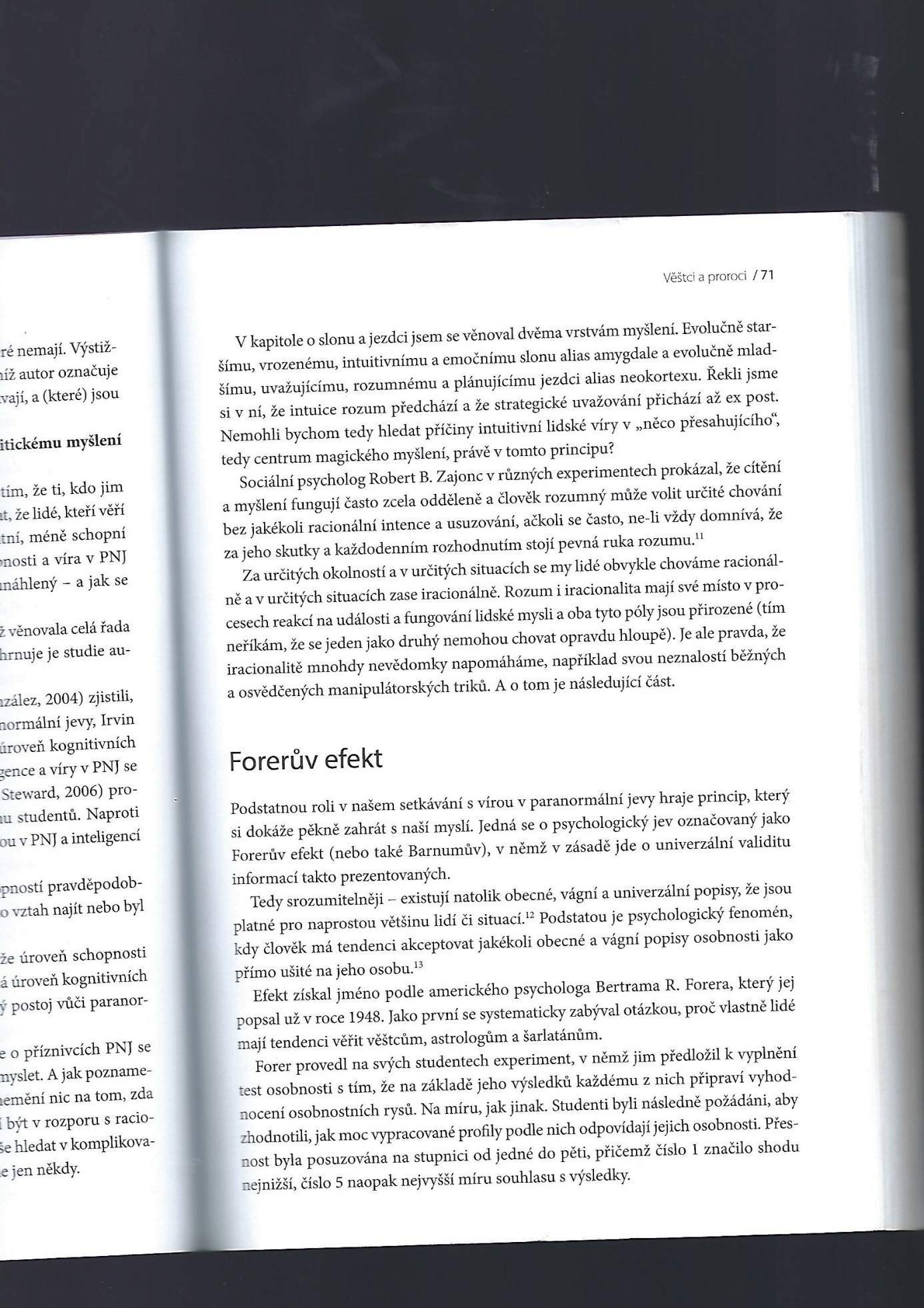 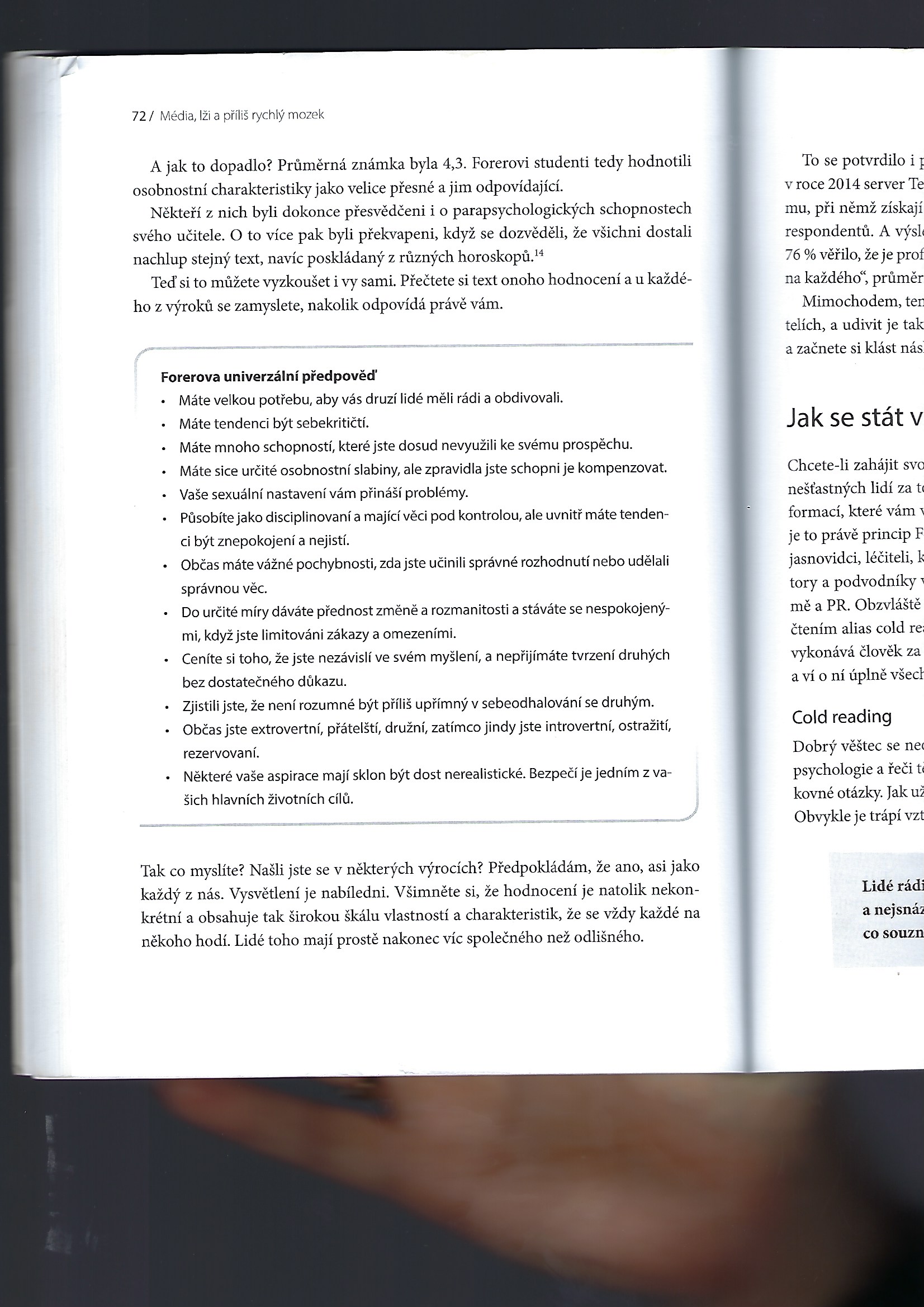 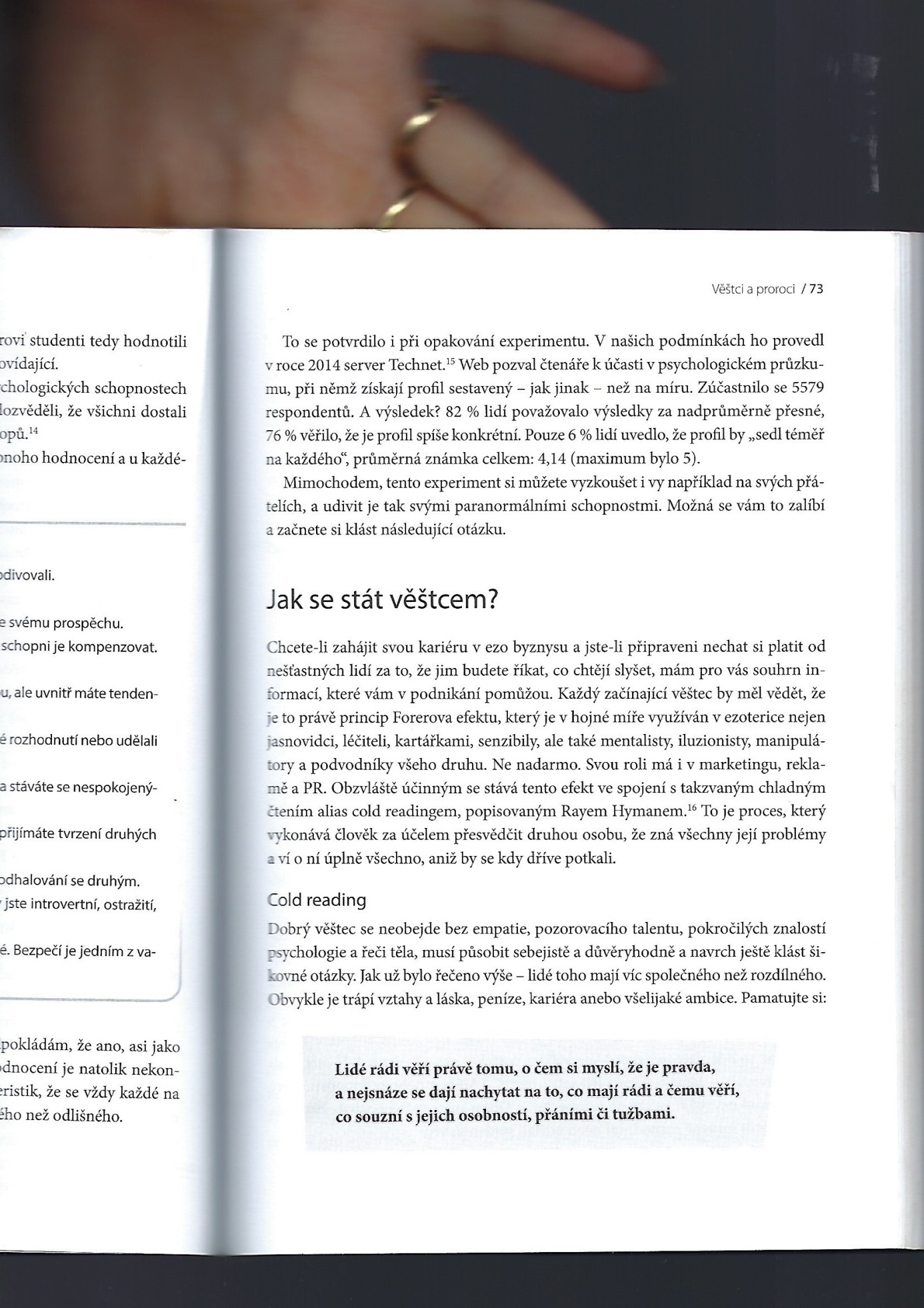 